                                                    ΠΡΟΣΚΛΗΣΗ ΕΚΔΗΛΩΣΗΣ ΕΝΔΙΑΦΕΡΟΝΤΟΣ              			     (Υ   Π  Ο  Δ  Ε  Ι  Γ  Μ  Α)• Με κάθε προσφορά να κατατίθεται από το ταξιδιωτικό γραφείο απαραιτήτως και Υπεύθυνη Δήλωση, ότι διαθέτει ειδικό σήμα λειτουργίας, το οποίο
βρίσκεται σε ισχύ.• Οι προσφορές πρέπει να κατατίθενται   κ λ ε ι σ τ έ ς   στο σχολείο: α) Κλειστές με e-mail (με κωδικό) ήβ) Κλειστές σε έντυπη μορφή ή/και με e-mail (κλειστές, με κωδικό) στο σχολείο ήγ) Κλειστές σε έντυπη μορφή στο σχολείο (όχι με email)  			                                                                                                     Ο/Η Διευθυντής/Διευθύντρια του σχολείου								ΝΙΚΟΛΑΟΣ ΓΙΑΝΝΗΣ								ΠΕ 03- Α(Προς τους Διευθυντές/Διευθύντριες των σχολείων ): Παρακαλούμε:1. Να επιλέγετε ένα τρόπο υποβολής των κλειστών προσφορών στο σχολείο. 2. Να μη ξεχνάτε να ελέγχετε την ανάρτηση και προβολή της προκήρυξής σας στην ιστοσελίδα της Δ.Δ.Ε. Β’ Αθήνας (στο σύνδεσμο «ΠΡΟΒΟΛΗ ΠΡΟΚΗΡΥΞΕΩΝ»).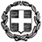 ΕΛΛΗΝΙΚΗ ΔΗΜΟΚΡΑΤΙΑΥΠΟΥΡΓΕΙΟ  ΠΑΙΔΕΙΑΣ, ΘΡΗΣΚΕΥΜΑΤΩΝΚΑΙ ΑΘΛΗΤΙΣΜΟΥ- - - - -ΠΕΡΙΦΕΡΕΙΑΚΗ Δ/ΝΣΗ Π.Ε. ΚΑΙ Δ.Ε. ΑΤΤΙΚΗΣΔΙΕΥΘΥΝΣΗ ΔΕΥΤΕΡΟΒΑΘΜΙΑΣ ΕΚΠΑΙΔΕΥΣΗΣΒ΄ ΑΘΗΝΑΣ …………………………………………(ΟΝ. ΣΧΟΛΕΙΟΥ)                                                                                                                 Ημερομηνία…25/1/2024……..Αρ. Πρ :10 ΠΡΟΣ:  Τουριστικά Γραφεία(μέσω ιστοσελίδας Δ.Δ.Ε. Β΄ Αθήνας)1ΣΧΟΛΕΙΟ                ΓΕΕΛ ΡΙΖΑΡΕΙΟΥ2ΠΡΟΟΡΙΣΜΟΣ/ΟΙ-ΗΜΕΡΟΜΗΝΙΑ ΑΝΑΧΩΡΗΣΗΣ ΚΑΙ ΕΠΙΣΤΡΟΦΗΣΙΩΑΝΝΙΝΑ 28/2/20243ΠΡΟΒΛΕΠΟΜΕΝΟΣ ΑΡΙΘΜΟΣ ΣΥΜΜΕΤΕΧΟΝΤΩΝ(ΜΑΘΗΤΕΣ-ΚΑΘΗΓΗΤΕΣ)35 ΜΑΘΗΤΕΣ   ΚΑΙ 3 ΣΥΝΟΔΟΙ4ΜΕΤΑΦΟΡΙΚΟ ΜΕΣΟ/Α-ΠΡΟΣΘΕΤΕΣ ΠΡΟΔΙΑΓΡΑΦΕΣΠΟΥΛΜΑΝ, ΧΡΗΣΗ ΝΕΩΝ ΟΔΩΝ ΚΑΙ ΓΕΦΥΡΑΣ ΡΙΟΥ 5ΚΑΤΗΓΟΡΙΑ ΚΑΤΑΛΥΜΑΤΟΣ-ΠΡΟΣΘΕΤΕΣ ΠΡΟΔΙΑΓΡΑΦΕΣ(ΜΟΝΟΚΛΙΝΑ/ΔΙΚΛΙΝΑ/ΤΡΙΚΛΙΝΑ-ΠΡΩΙΝΟ Ή ΗΜΙΔΙΑΤΡΟΦΗ) 4 ΑΣΤΕΡΩΝ ΜΕ ΗΜΙΔΙΑΤΡΟΦΗ. 6ΛΟΙΠΕΣ ΥΠΗΡΕΣΙΕΣ (ΠΡΟΓΡΑΜΜΑ, ΠΑΡΑΚΟΛΟΥΘΗΣΗ ΕΚΔΗΛΩΣΕΩΝ, ΕΠΙΣΚΕΨΗ ΧΩΡΩΝ, ΓΕΥΜΑΤΑ κ.τ.λ.))ΠΡΟΓΡΑΜΜΑ ΤΕΤΡΑΗΜΕΡΗΣ ΕΚΔΡΟΜΗΣ Α ΤΑΞΗΣ ΣΤΑ ΙΩΑΝΝΙΝΑΣΤΟ ΠΛΑΙΣΙΟ ΤΟΥ ΑΝΑΛΥΤΙΚΟΥ ΠΡΟΓΡΑΜΜΑΤΟΣΑΠΟ 28/2/2024 ΕΩΣ 2/3/202428/2/2024 ΤΕΤΑΡΤΗΑναχώρηση από το Σχολείο μας Νέα Εθνική Οδό τις 7.00 και μέσω της Γέφυρας Ρίου άφιξη στις 10.00 στο Μεσολόγγι, επίσκεψη στο Μουσείο Άλατος και το Πάρκο Ηρώων. Στις 12.00 αναχώρηση για Ιωάννινα. Στις 14.30 άφιξη στην πόλη και τακτοποίηση στο ξενοδοχείο. Γεύμα. Το απόγευμα θα έχουμε ξενάγηση στο υπέροχο μουσείο Αργυροτεχνίας και μια πρώτη γνωριμία με την πόλη των Ιωαννίνων, κάστρο, λίμνη. 20.00 Δείπνο στο ξενοδοχείο και ανάπαυση.29/2/2024 ΠΕΜΠΤΗ8.00 Πρόγευμα στο ξενοδοχείο. Επίσκεψη στην Ιερά Μονή Ασπραγγέλων. Στη συνέχεια επίσκεψη στο πανέμορφο Μονοδένδρι των Ζαγοροχωρίων που υπήρξε η γεννέτειρα των αδελφών Ριζάρη.  Εκεί θα πραγματοποιηθεί τρισάγιο στην μνήμη των ευεργετών μας. Επίσκεψη στην χειροτεχνική σχολή που διατηρεί το ίδρυμα της Ριζαρείου Σχολής. Επίσης επίσκεψη στο Μουσείο και έκθεση που  στεγάζεται στο αρχοντικό Πανταζή. Στην συνέχεια γεύμα και κατόπιν μια βόλτα στην Μονή της Αγίας Παρασκευής και στην περιοχή της Οξυάς από όπου θα θαυμάσουμε την θέα προς την χαράδρα του Βίκου. Το απόγευμα επιστροφή στα Ιωάννινα. Δείπνο στις 20.00. Ανάπαυση1/3/2024  ΠΑΡΑΣΚΕΥΗ 8.00 Πρόγευμα στο ξενοδοχείο. Στη συνέχεια, 10.00 πμ επίσκεψη στο Σπήλαιο Ιωαννίνων και εν συνεχεία , επίσκεψη στην Μητρόπολη Ιωαννίνων. Γεύμα. Κατόπιν,  θα πραγματοποιήσουμε μια όμορφη βόλτα στο νησάκι της πόλης. Μουσείο Αλή Πασά. Επιστροφή στα Ιωάννινα.Το απόγευμα οι μαθητές θα απολαύσουν μια βόλτα στην πόλη. 2/3/2024 ΣΑΒΒΑΤΟ8.00 Πρόγευμα. Εν συνεχεία αναχώρηση μέσω Εγνατίας Οδού. Στις 11.30 θα φτάσουμε στα Μετέωρα όπου θα επισκεφθούμε την Ιερά Μονή Μεγάλου Μετεώρου. Ξενάγηση και επιστροφή στο Χαλάνδρι στις 19.00.ΕΚΤΟΣ ΤΩΝ ΓΕΥΜΑΤΩΝ ΣΤΟ ΞΕΝΟΔΟΧΕΙΟ ΟΛΑ ΤΑ ΥΠΟΛΟΙΠΑ ΒΑΡΥΝΟΥΝ ΤΟΥ ΜΑΘΗΤΕΣ, ΚΑΘΩΣ ΚΑΙ ΟΙ ΕΙΣΟΔΟΙ ΣΕ ΜΟΥΣΕΙΑ, ΧΩΡΟΥΣ ΕΝΔΙΑΦΕΡΟΝΤΟΣ7ΥΠΟΧΡΕΩΤΙΚΗ ΑΣΦΑΛΙΣΗ ΕΠΑΓΓΕΛΜΑΤΙΚΗΣ ΑΣΤΙΚΗΣ ΕΥΘΥΝΗΣ ΔΙΟΡΓΑΝΩΤΗΝΑΙ8ΠΡΟΣΘΕΤΗ ΠΡΟΑΙΡΕΤΙΚΗ ΑΣΦΑΛΙΣΗ ΚΑΛΥΨΗΣΕΞΟΔΩΝ ΣΕ ΠΕΡΙΠΤΩΣΗ ΑΤΥΧΗΜΑΤΟΣ  Ή ΑΣΘΕΝΕΙΑΣ (ΤΑΞΙΔΙΩΤΙΚΗ ΑΣΦΑΛΙΣΗ)ΝΑΙ9ΤΕΛΙΚΗ ΣΥΝΟΛΙΚΗ ΤΙΜΗ ΟΡΓΑΝΩΜΕΝΟΥ ΤΑΞΙΔΙΟΥ(ΣΥΜΠΕΡΙΛΑΜΒΑΝΟΜΕΝΟΥ  Φ.Π.Α.)ΝΑΙ10ΕΠΙΒΑΡΥΝΣΗ ΑΝΑ ΜΑΘΗΤΗ (ΣΥΜΠΕΡΙΛΑΜΒΑΝΟΜΕΝΟΥ Φ.Π.Α.)ΝΑΙ11ΚΑΤΑΛΗΚΤΙΚΗ ΗΜΕΡΟΜΗΝΙΑ ΚΑΙ ΩΡΑ ΥΠΟΒΟΛΗΣ ΠΡΟΣΦΟΡΑΣΗΜΕΡ/ΝΙΑ: 30/1/2024..       ΩΡΑ: ……10.30 ΠΜ12ΗΜΕΡΟΜΗΝΙΑ ΚΑΙ ΩΡΑ ΑΝΟΙΓΜΑΤΟΣ ΠΡΟΣΦΟΡΩΝΗΜΕΡ/ΝΙΑ:30/1/2024       ΩΡΑ: …11.30 ΠΜ